BRANDON HIGH SCHOOL
BOYS VARSITY GOLFBrandon High School Boys Varsity Golf falls to Fenton High School 166-178Thursday, May 3, 2018
3:00 PM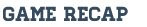 Brandon Top 4:
1. Nic Hobson - 41
2. Jacob Allen - 44
3. Levi Beadlescomb - 46
4. Nick Forbes - 47

Fenton Top 4:
1. Dylan Conte - 36
2. Edward Farrell - 41
3. Logan Lake - 43
4. Mitchell Chop - 46